基本信息基本信息 更新时间：2024-04-03 09:54  更新时间：2024-04-03 09:54  更新时间：2024-04-03 09:54  更新时间：2024-04-03 09:54 姓    名姓    名邱永德邱永德年    龄43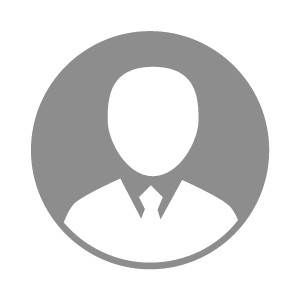 电    话电    话下载后可见下载后可见毕业院校龙岩农校邮    箱邮    箱下载后可见下载后可见学    历中专住    址住    址广东省惠州市广东省惠州市期望月薪10000-20000求职意向求职意向养猪技术员,猪病技术员养猪技术员,猪病技术员养猪技术员,猪病技术员养猪技术员,猪病技术员期望地区期望地区广东省/揭阳市|广东省/汕尾市|广东省/惠州市|广东省/梅州市|广东省/河源市广东省/揭阳市|广东省/汕尾市|广东省/惠州市|广东省/梅州市|广东省/河源市广东省/揭阳市|广东省/汕尾市|广东省/惠州市|广东省/梅州市|广东省/河源市广东省/揭阳市|广东省/汕尾市|广东省/惠州市|广东省/梅州市|广东省/河源市教育经历教育经历就读学校：龙岩农校 就读学校：龙岩农校 就读学校：龙岩农校 就读学校：龙岩农校 就读学校：龙岩农校 就读学校：龙岩农校 就读学校：龙岩农校 工作经历工作经历工作单位：惠州市宏申养殖场 工作单位：惠州市宏申养殖场 工作单位：惠州市宏申养殖场 工作单位：惠州市宏申养殖场 工作单位：惠州市宏申养殖场 工作单位：惠州市宏申养殖场 工作单位：惠州市宏申养殖场 自我评价自我评价尽力尽责做好本职工作尽力尽责做好本职工作尽力尽责做好本职工作尽力尽责做好本职工作尽力尽责做好本职工作尽力尽责做好本职工作尽力尽责做好本职工作其他特长其他特长